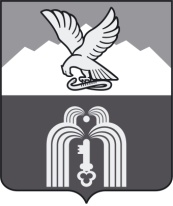 Российская ФедерацияР Е Ш Е Н И ЕДумы города ПятигорскаСтавропольского краяО внесении изменений в структуру администрации города ПятигорскаВ соответствии с Федеральным законом «Об общих принципах организации местного самоуправления в Российской Федерации», Уставом муниципального образования города-курорта Пятигорска, с целью оптимизации кадровой политики,Дума города ПятигорскаРЕШИЛА:1. Образовать в структуре администрации города Пятигорска должность заместителя главы администрации города Пятигорска.2. Внести в приложение к решению Думы города Пятигорска от 23 марта 2017 года № 11-8 ГД «О структуре администрации города Пятигорска» изменения, заменив абзацы 1-7   разделом «Руководство:» следующего содержания:«Руководство:Глава города Пятигорскапервый заместитель главы администрации города Пятигорска заместитель главы администрации города Пятигорсказаместитель главы администрации города Пятигорсказаместитель главы администрации города Пятигорска - начальник Муниципального учреждения «Управление образования администрации города Пятигорска»заместитель главы администрации города Пятигорска - начальник Муниципального учреждения «Управление городского хозяйства, транспорта и связи администрации города Пятигорска»заместитель главы администрации города Пятигорска - начальник Муниципального учреждения «Управление общественной безопасности администрации города Пятигорска»заместитель главы администрации города Пятигорска, управляющий делами администрации города Пятигорска»».3. Расходы на содержание введенной пунктом 1 настоящего решения должности осуществлять в рамках утвержденного фонда оплаты труда аппарата администрации города Пятигорска,  без  увеличения численности муниципальных  служащих администрации города Пятигорска.4. Контроль за исполнением настоящего решения возложить на администрацию города Пятигорска.5. Настоящее решение вступает в силу со дня его подписания.Председатель Думы города Пятигорска                                                                  Л.В.Похилько11 августа 2023 г.№ 45-30 ГД 